I, , hereby confirm that I have signing authority on behalf of the corporate ownership group to appoint  as our representative in all matters relating to our property assessments in British Columbia.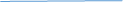 DateCompany name          Authorized SignaturePrinted Authorized Signatory and Corporate Title